d'Òdena 2024	Ajuntament d'Òdena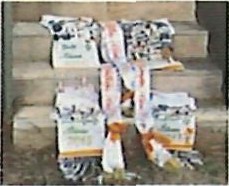 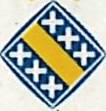 Pubillatge ÒDENAA l'atenció del/la regidor/a de cultura i delegats/des de pubillatge, Benvolguts/desEm plau convidar-vos a l'acte de Proclamació del Pubillatge d'Òdena de 2024, que tindrà lloc el dissabte dia 27 d'abril a la tarda. Aquest any, es celebra el 46è aniversari d'Hereus i Pubilles i el 70è dels Hereuets i Pubilletes, per tant, és una tradició molt arrelada al poble.Amb la voluntat de poder compartir aquest acte amb tots vosaltres, us fem arribar aquesta invitació que agrairíem que féssiu extensiva al pubillatge i delegació del vostre municipi.L'horari serà el següent, preguem màxima puntualitat en cada acte:Matí:A les 10 h Pels infants, teatre el Tabalet de Farres Brothers i cia.Pels acompanyants adults hi haurà una visita pel municipi d'Òdena.Dinar lliure.Tarda:A les 16:30h Arribada al Teatre Centre Unió Agrícola. Temps per canviar-se. A les 17:15 h Inscripcions a la Plaça Major.A les 17:45 h Cercavila pel poble, sortida del Plaça Major recorregut pels carrers principals acompanyats pels Capgrossos d'Òdena.A les 18:30h Acte de Proclamació del Pubillatge en el Teatre Centre Unió Agrícola.21:00 Sopar pels membres de les delegacions del Pubillatge. Al pavellóEl sopar serà gratuït per tots els membres del pubillatge vigent més dos acompanyants. La resta haurà de satisfer el preu del tiquet, més endavant avisarem del preu. El sopar serà una botifarrada. Si hi ha alguna persona vegetariana o vegana, o una altre dieta, cal que ho especifiquin en el formulari d'inscripció.Abans de sopar, qui ho desitgi, podrà assistir al comiat informal i despres a la Nit Jove. Per facilitar que pugueu compartir aquest dia amb nosaltres, disposem d'un espai per quedar-se a dormir la nit del dissabte. aldiumenge. 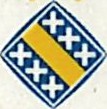 d'Òdena 2024				Ajuntament d'ÒdenaPubillatge ÒDENAAmb l'objectiu	de	poder	fer	una	bona	planificació,	us	agrairíemconfirmació com a màxim fins al dia 22 d'abril.La inscripció dels assistents així com la reserva dels tiquets pel sopar s'ha de fer a través del següent formulari: Per a qualsevol dubte, truqueu o envieu un missatge a Ma. Àngels Prat 610 70 21 33 o envieu correu electrònic a odena@odena.catAprofitem per saludar-vos i esperem veure-us a Òdena el proper dia 27 d'abril.Òdena, 10 de Maig de 2024.M. Àngels Prat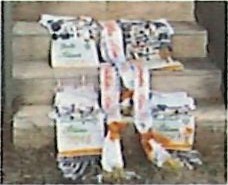 Delegada de Pubillatge d'Òdena.Vanessa GarciaRegidora d'Associacionisme Cultural.